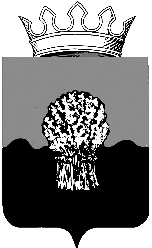 СОБРАНИЕ представителей Сызранского района Самарской областипятого созываРешение28 марта 2019 г.	           						   № 18Об утверждении отчета контрольно-счетной палатыСызранского района за 2018 год	Руководствуясь Уставом муниципального района Сызранский Самарской области, принятым решением Собрания представителей Сызранского района от 03.07.2014 № 28, в соответствии со статьей 20 Положения о контрольно-счетной палате Сызранского района, утвержденного решением Собрания представителей Сызранского района от  28.05.2015 № 27, заслушав отчет о работе контрольно-счетной палаты Сызранского района за 2018 год, Собрание представителей Сызранского районаРЕШИЛО:Утвердить прилагаемый к настоящему решению отчет о работе контрольно-счетной палаты Сызранского района за 2018 год.Председатель Собрания представителейСызранского района                                                            Н.А. ТихоновУтвержденрешениемСобрания представителейСызранского районаот 28.03.2019 № 18ОТЧЕТконтрольно-счетной палаты Сызранского района за 2018 годОтчет Контрольно-счетной палаты Сызранского района о проведенной работе в 2018 году подготовлен в соответствии с Положением «О контрольно-счетной палате Сызранского района», утвержденным решением Собрания представителей Сызранского района от 28.05.2015 № 27.  Отчет состоит из 6 разделов, раскрывающих основные направления работы и результаты деятельности контрольно-счетной палаты Сызранского района в 2018 году.1.Общая характеристикаКонтрольно-счетная палата Сызранского района (далее также – контрольно-счетная палата, КСП) является постоянно действующим органом внешнего муниципального финансового контроля, обладает правами юридического лица и осуществляет свою деятельность в соответствии с Положением«О контрольно-счетной палате Сызранского района», утвержденным решением Собрания представителей Сызранского района от 28.05.2015 № 27 (далее также – Положение о контрольно-счетной палате). В отчетном периоде штатная численность контрольно-счетной палаты составляла 3,5 единицы, фактическая - 2,5 единицы.Правовое регулирование организации и деятельности контрольно-счетной палаты основывается на Конституции Российской Федерации и осуществляется в соответствии с Бюджетным кодексом Российской Федерации (далее – БК РФ), федеральными законами: от 06.10.2003 № 131-ФЗ «Об общих принципах организации местного самоуправления в Российской Федерации», от 07.02.2011 № 6-ФЗ «Об общих принципах организации и деятельности контрольно-счетных органов субъектов Российской Федерации и муниципальных образований» (далее – Федеральный закон № 6-ФЗ), другими нормативными правовыми актами, регулирующими деятельность по осуществлению внешнего муниципального финансового контроля. Во исполнение части 1 статьи 11 Положения о контрольно-счетной палате план деятельности контрольно-счетной палаты Сызранского района на 2018 год утвержден приказом председателя контрольно-счетной палаты Сызранского района от 25.12.2017 г. № 23-р (далее – План деятельности КСП на 2018 год) (с изменениями, утвержденными приказами председателя контрольно-счетной палаты от 29.01.2018 №24А-р, от 29.10.2018 № 31-р).Взаимодействие контрольно-счетной палаты с иными органами местного самоуправленияРуководствуясь пунктом 11 статьи 3 Федерального закона № 6-ФЗ представительные органы поселений, входящих в состав муниципального района Сызранский, заключили соглашения с Собранием представителей Сызранского района и КСП о передаче на 2019  год контрольно-счетной палате Сызранского района полномочий контрольно-счетного органа поселения по осуществлению внешнего муниципального финансового контроля. Указанные соглашения заключены с 15 поселениями.3.Информационная и организационная деятельностьВ соответствии со статьей 19 Федерального закона № 6-ФЗ, статьей 20 Положения о контрольно-счетной палате размещение информации о деятельности контрольно-счетной палаты осуществлялось на официальном сайте муниципального района Сызранский Самарской области. Регулярно проводилось наполнение и обновление информации. В отчетном периоде размещены: - план деятельности КСП на 2018 год с изменениями;- информация о результатах проведённого контрольного мероприятия «Проверка правомерности и результативности использования средств, полученных  муниципальным унитарным предприятием «Райжилкомхоз Сызранского района» от реализации услуг водоснабжения в разрезе поселений  за период 2016 - 2017 года и истекший период 2018 года»; - отчет о работе Контрольно-счетной палаты за 2017 год;- заключение на проект решения Собрания представителей Сызранского района «О бюджете муниципального района Сызранский на 2019 год и плановый период 2020-2021 годов», рассмотренного в первом чтении;- результаты специальной оценки трудаКСП.В отчетном периоде сотрудники контрольно-счетной палаты, участвовали в заседаниях постоянных комиссий Собрания представителей Сызранского района, а также присутствовали на совещаниях, проводимых главой Сызранского района.  В сентябре 2018 года сотрудники контрольно-счетной палаты приняли участие в видеоконференции для контрольно-счетных органов субъектов Российской Федерации по актуальным вопросам применения Классификатора нарушений, выявляемых в ходе внешнего государственного аудита(контроля).  Данная видеоконференция проходила на площадке Счетной палаты Самарской области.		4.Экспертно-аналитическая деятельностьВ 2018 году контрольно-счетной палатой проведено 97 экспертно-аналитических мероприятий, в том числе 63 экспертно-аналитических экспертиз правовых актов органов местного самоуправления,34 экспертизы проектовпостановлений администрацииСызранского района об утверждении муниципальных программ и изменений к ним.В соответствии с Планом деятельности КСП на 2018 год контрольно-счетной палатой по результатам экспертизы проектов правовых актов органов местного самоуправления были подготовлены:-  заключение на проект решения Собрания представителей Сызранского района «О бюджете на 2019 год и на плановый период 2020 и 2021 годов», рассмотренного в первом чтении, в котором отражены 6 предложений;- заключение на проект решения Собрания представителей Сызранского района «О бюджете на 2019 год и на плановый период 2020 и 2021 годов», (бюджет муниципального района Сызранский на 2019 год и плановый период 2020 и 2021 годов принят во втором чтении с учетом замечаний и предложений контрольно-счетной палаты);- 4 заключения на проекты решений представительного органа сельских и городских поселений муниципального района Сызранский о бюджете на 2019 год; - 7 заключений на проекты решений Собрания представителей Сызранского района о внесении изменений в решение Собрания представителей Сызранского района о бюджете муниципального района Сызранский на 2018 год и на плановый период 2019 и 2020 годы, с замечаниями;- 4 заключения на проекты решений Собрания представителей Сызранского района «Об утверждении порядка предоставления дотации на стимулирование роста налогового потенциала бюджетам сельских поселений»;- 9 заключений на проекты решений Собрания представителей Сызранского района по внесению изменений в решение Собрания представителей Сызранского района от 31.05.2017 № 24 «О предоставлении иных межбюджетных трансфертов из бюджета муниципального района Сызранский бюджетам поселений для софинансирования расходных обязательств, на погашение кредиторской задолженности по коммунальным услугам в 2018 году»;- 6 заключений на проекты решений Собрания представителей Сызранского района о внесении изменений в решение Собранияпредставителей Сызранского района от 31.05.2017 № 25 «О предоставлении иных межбюджетных трансфертов из бюджета муниципального района Сызранский бюджетам поселений для софинансирования расходных обязательств, на погашение кредиторской задолженности за организацию деятельности по сбору и транспортированию твердых коммунальных отходов  в 2018 году»;- заключение на проект решения Собрания представителей Сызранского района «Об утверждении порядка предоставления дотации на стимулирование роста налогового потенциала бюджетов сельских поселений муниципального района Сызранский»;- 3 заключения на проекты решений Собрания представителей Сызранского района  «О внесении изменений в решение от 26.04.2018 года №16 «Об утверждении порядка предоставления дотации на стимулирование роста налогового потенциала бюджетов сельских поселений муниципального района Сызранский»;-заключение на проект решения Собрания представителей Сызранского района «О признании утратившим силу решения Собрания представителей Сызранского района от 23.11.2017 № 53 «Об утверждении прогнозного плана (программы) приватизации муниципального имущества муниципального района Сызранский на 2018 год»;- заключение на проект решения Собрания представителей Сызранского района «Об утверждении прогнозного плана(программы) приватизации муниципального имущества муниципального района Сызранский на 2019год».В соответствии со статьей 8 Положения о контрольно-счетной палате на основании отчета об исполнении бюджета муниципального района Сызранский контрольно-счетной палатой подготовлена информация о ходе исполнения бюджета за 2017 год, за I квартал, I полугодие, и 9 месяцев 2018года, представленная в Собрание представителей Сызранского района и Главе Сызранского района.В соответствии с Планом деятельности КСП на 2018 год контрольно-счетной палатой была проведена внешняя проверка:- отчетов главных администраторов бюджетных средств за 2017 год, отчета об исполнении бюджета муниципального района Сызранский за 2017 год, подготовлены 9 заключений по результатам проверки;- отчетов об исполнении бюджетов сельских и городских поселений муниципального района Сызранский за 2017 год, подготовлено 7 заключений по результатам проверки.В соответствии с требованиями статьи 8 Положения о контрольно-счетной палате информация о результатах проведения экспертно-аналитических мероприятий предоставлялась в Собрание представителей Сызранского района, в представительный орган сельских и городских поселений муниципального района Сызранский и Главе Сызранского района.Контрольная деятельностьКонтрольно-счетной палатой Сызранского района Самарской области в 2018 году  на основании распоряжения председателя Собрания представителей Сызранского района от 05.07.2018 года №10-р  «О проведении внеплановой проверки деятельности МУП «Райжилкомхоз Сызранского района, в соответствии с приказом председателя контрольно-счетной палаты Сызранского района Самарской области от 09.07.2018 года №28-Р«О проведении внеплановой проверки деятельности МУП «Райжилкомхоз Сызранского района», проведена внеплановая проверка правомерности и результативности использования средств полученных от реализации услуг водоснабжения в разрезе поселений за период 2016-2017 года и истекший период 2018 года».В ходе проверки выявлены следующие нарушения: - не согласование директором МУП РЖКХ приема на работу главного бухгалтера унитарного предприятия, заключение с ним трудового договора в нарушение пункта 8 статьи 20 Федерального закона от 14.11.2002 № 161-ФЗ «О государственных и муниципальных унитарных предприятиях»;-не утверждение порядка составления, утверждения и установления показателей планов (программ) финансово-хозяйственной деятельности на муниципальном уровне, отсутствие согласования с учредителем бухгалтерской отчетности с учредителем, не утверждение показателей экономической эффективности деятельности унитарного предприятия в нарушение пунктов 3, 9, 12 статьи 20 Федерального закона от 14.11.2002 №161-ФЗ «О государственных и муниципальных унитарных предприятиях» и пункта 5.6.Устава МУП «РЖКХ»;- отсутствие лицензий на 4 скважины водоснабжения в нарушение Федерального закона от 21.02.1992 № 2395-1 «О недрах» (далее - Закон «О недрах») в соответствие с которым, деятельность, связанная с добычей общераспространенных полезных ископаемых, в том числе подземных вод, подлежит обязательному лицензированию;- применение расчетного метода забора воды из скважин в 7 сельских поселениях муниципального района Сызранский, без согласования с соответствующим территориальным органом Федерального агентства водных ресурсов в нарушение пункта 8 постановления Правительства Российской Федерации от 11 февраля 2016 года №94 «Об утверждении правил охраны подземных водных объектов»  и пунктов 7 и 9 Порядка ведения собственниками водных объектов и водопользователями учета  объема забора(изъятия) водных ресурсов из водных объектов и объема сброса сточных вод и (или) дренажных вод, их качества, утвержденного Приказом Минприроды России  № 205 от 08.07.2009; 	-  отсутствие раздельного учета расходов и доходов, объемов поданной воды в сетив нарушение пункта 18постановления Правительства Российской Федерации от 13.05.2013 № 406 «О государственном регулировании тарифов в сфере водоснабжения и водоотведения»;- отсутствие учета расходов и доходов раздельного учета затрат по видам деятельности организаций, осуществляющих холодное водоснабжение и (или) водоотведениев нарушение   пункта 20  постановления Правительства Российской Федерации от 13.05.2013 № 406 «О государственном регулировании тарифов в сфере водоснабжения и водоотведения»;- ненадлежащее проведение работы по взысканию дебиторской задолженности за поставленные услуги юридической службой предприятия;  - несоответствие данных бухгалтерской отчетности данным бухгалтерского учетав нарушение  пункта 1 статьи 13 Федерального закона от 06.12.2011 № 402-ФЗ «О бухгалтерском учете»;- учетная политика разработана формально, не  раскрывает в полном объеме всех особенностей работы предприятия, отсутствует график документооборота;- не установлен лимит остатка наличных денег в кассе предприятия с 01.01.2014 года  в нарушение пункта 1.3 Положения «О порядке ведения кассовых операций» от 12.10.2011 №373-П и пункта 2 Указаний Банка России № 3210-У от 11.03.2014;- неправомерно установлена и начислена (выплачена) доплата бухгалтеру за возложенные обязанности «должности кассира выездной кассы» в сумме 58 043,03руб.;- неправомерно начислена  премия (ежемесячная премия),  директору МУП «Райжилкомхоз Сызранского района» за период 2016-2017г.г.,  предусмотренная коллективным договором для всех работников предприятия, которая назначается внутренним приказом директора без согласования с учредителем (работодателем)  в сумме 277 052,84 руб.;- в нарушение пункта 6.3 Указаний Банка России № 3210-У от 11.03.2014 г., № 4416-У от 19.06.2017 г.заявление подотчетного лица на выдачу денежных средств в подотчет не содержит запись о сроке на который выдаются денежные средства и дате подписи данного заявления руководителем;	-во всех авансовых отчетах отсутствует информация об остатке подотчетной суммы или перерасходе, о полученном авансе из кассы или по банковским картам в нарушение статьи 9 Федерального закона от 06.12.2011 №402-ФЗ«О бухгалтерском учете». Сумма нарушений  при выборочной проверке авансовых отчетов составила 2 348 053,61руб. и носиласистематический характер;	-к авансовым отчетам от 25.05.2018№174, от 01.06.2018№ 193, от 06.06.2018 №192 главным бухгалтером предприятия в качестве документов, подтверждающих произведенные расходы, приложены от ООО «ПромГазЭнергоСбыт» квитанции к приходно-кассовому ордеру от 25.05.2018№10  на сумму 38 000руб.; к приходно-кассовому ордеру  от 01.06.2018№11 на сумму 25 000руб., к приходно-кассовому ордеру от 06.06.2018№ 12 на сумму 5000руб.в нарушение  статьи 1.2 Федерального закона «О применении контрольно-кассовой техники при осуществлении расчетов в Российской Федерации»;- директором предприятия утверждались авансовые отчеты, подтверждающие сделки, в совершении которых имеется личная заинтересованность директора унитарного предприятия (в целях осуществления хозяйственной деятельности предприятием использовались личные автомобили сотрудников в служебных целях, были заключены договора «безвозмездной аренды транспортного средства без экипажа с физическим лицом»без согласования с учредителем)в нарушение статьи 22 Федерального закона от 14.11.2002 № 161-ФЗ «О государственных и муниципальных унитарных предприятиях»;-нарушения в оформлении  путевых листов,  приложенных  к авансовым отчетам, отсутствие в путевом листе информации о конкретном месте следования не позволяет судить о факте использования автомобиля сотрудниками предприятия в служебных целях. Общая  сумма неподтвержденных расходов  по возмещению стоимости  горюче-смазочных материалов (далее также – ГСМ) по   аренде  личного транспорта за проверяемый период 2016-2017г. и первое полугодие 2018года,  подлежащая возмещению составила- 221 123,57 руб.;- установлены факты заправки автомобиля в выходные(праздничные) дни и нерабочее время на сумму 58 051,53 руб.;-  по материально-ответственным лицам не ведутся первичные документы по учету материальных запасов на складе (книги учета материальных ценностей и карточки учета материальных ценностей)в нарушение пункта 260 Методических указаний по бухгалтерскому учету материально-производственных запасов, утвержденных приказом Министерства финансов Российской Федерации от 28.12.2001 №119н;       - отсутствуют дефектные Акты вышедшего из строя оборудования;       - не предоставлены акты на проводимые аварийные ремонтные работы (дефектные ведомости, акты осмотра и т.д.);- не предоставлены акты приемки выполненных работ, с заполнением обязательных реквизитов: содержание хозяйственной операции и измерители хозяйственной операции в натуральном и денежном выражении;- списание материальных ценностей на предприятии не отражает расход материалов на конкретные объекты, т.к. акты на списание оформлены без указания конкретных объектов и утверждённых нормативов на списание; - не соблюдается установленное правило ведения бухгалтерского учета по счету 62 «Расчеты с покупателями и заказчиками» в разрезе субсчетов 62.1 «Расчеты с покупателями» и 62.2 «Авансы полученные»  (отсутствует возможность  определения задолженности  предприятия перед покупателями, так же как и покупателей перед предприятием на определенную  дату);  - директором предприятия заключались контракты (договора), в совершении которых имеется  личная заинтересованность директора унитарного предприятия, без согласия собственника имущества унитарного предприятия в сумме 1 524, 43 тыс.руб. в нарушение статьи 22 Федерального закона от 14.11.2002 № 161-ФЗ «О государственных и муниципальных унитарных предприятиях».По итогам проведенной проверки МУП «Райжилкомхоз Сызранского района было направлено представление  от 09.11.2018 года № 2 об устранении нарушений. 	6. Финансовое, материальное и кадровое обеспечение деятельности контрольно-счетной палаты.В 2018 году контрольно-счетной палатой осуществлялось выполнение полномочий контрольно-счетного органа поселений муниципального района Сызранский по осуществлению внешнего муниципального финансового контроля, принятых к исполнению согласно заключенным соглашениямс передачей межбюджетных трансфертов на их исполнение в объеме 288,77 тыс.руб.Бюджетная смета контрольно-счетной палаты на 2018 год исполнена в объеме 1 877,81 тыс. руб. в т. ч.:- фонд оплаты труда со страховыми взносами – 1 695,87 тыс. руб.,- материально-техническое обеспечение (оргтехника, производственно- хозяйственный инвентарь, канцелярские товары, услуги связи и прочее) - 131,94 тыс. руб.- информационно-техническое и программное обеспечение 50,0 тыс. руб..В отчетном периоде 2 сотрудника приняли участие в семинарах на темы: «Отчетность государственных и муниципальных учреждений за 2017год» ,  «Изменения в учете и отчетности государственных и муниципальных учреждений в 2018году». 